 Karta zapisania dziecka do Niepublicznego Żłobka „Słoneczna Jedynka” w Goleniowie 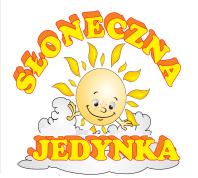 na rok szkolny 2024/2025 (wypełnić DRUKOWANYMI literami)Data zapisania dziecka do żłobka ………………(wypełnia dyrektor)Imię i nazwisko dziecka ...................................................................................................................................................Pesel…………………………………………………………………………………………………Adres zamieszkania  …………………………………………………………………………………………………Data i miejsce urodzenia ………………………………………………………………….……………………………..Godziny pobytu dziecka w żłobku: od ..................... do .....................Posiłki (I śniadanie, II śniadanie, obiad, podwieczorek)…………………...…………………………………….………………………………………I. DANE DOTYCZĄCE RODZICÓW/OPIEKUNÓWAdres E-mail                              ……………………………        ……………………………		PESEL                                        …………………………….      …………………………….Data urodzenia                            ……………………………        ……………………………RODZEŃSTWO (proszę podać imiona i rok urodzenia):.......................................................................................................................................................II. DODATKOWE WAŻNE INFORMACJE O DZIECKU (choroby, wady rozwojowe, alergie):............................................................................................................................................................................................................................................................................................................III. OSOBY UPOWAŻNIONE DO ODBIORU DZIECKA Z ŻŁOBKADo odbioru z żłobka dziecka upoważniam następujące osoby:1. .......................................................................................................................................(imię i nazwisko)(pokrewieństwo)(nr dowodu osobistego)(nr telefonu)2. .......................................................................................................................................(imię i nazwisko)(pokrewieństwo)(nr dowodu osobistego)(nr telefonu)3. .......................................................................................................................................(imię i nazwisko)(pokrewieństwo)(nr dowodu osobistego)(nr telefonu)IV ZASADY ODBIORU I PRZYPROWADZANIA DZIECIŻłobek jest czynny w godzinach żłobka od godziny 6,30 do godziny 16,30, a odbieramy od 13:30 do 16:30 najpóźniej.Przyprowadzanie i odbieranie w innych godzinach należy ustalić indywidualnie z dyrektorem placówki bądź bezpośrednio z wychowawcami grup.Po przyprowadzeniu dzieci do żłobka rodzice/opiekunowie prawni bądź osoby przez nich upoważnione przekazują dzieci pod opiekę nauczycielce . Niedopuszczalne jest pozostawienie dzieci bez opieki na terenie przed budynkiem placówki.Dziecko przyprowadzane do żłobka musi być zdrowe.W przypadku zachorowania dziecka na terenie placówki wychowawca zawiadamia telefonicznie rodziców/opiekunów prawnych dziecka i wówczas są oni zobowiązani do jego niezwłocznego odebrania z placówki.W przypadku zagrożenia życia dziecka żłobek wzywa karetkę pogotowia, przekazując dziecko pod opiekę lekarzowi. Równocześnie informuje rodziców o zaistniałej sytuacji. Nauczycielka przebywa wraz z dzieckiem do przybycia rodziców/prawnych opiekunów dziecka.Odbierać dzieci z żłobka mogą:rodzice lub uprawnieni opiekunowie,inne pełnoletnie osoby na pisemne upoważnienie wystawione przez rodziców/opiekunów.Osobom nietrzeźwym dzieci nie będą wydawane.Upoważnienia telefoniczne nie obowiązują.Rodzice zobowiązani są do powiadomienia żłobka o czasie nieobecności dziecka w placówce.V OŚWIADCZENIA, ZOBOWIĄZANIA, ZGODY1. Oświadczam, że przedłożone przeze mnie powyższe informacje są zgodne ze stanem faktycznym.							……………………………………………							        (data, podpis rodzica/opiekuna)2. Zobowiązuję się (z góry) do 10 każdego miesiąca regularnie uiszczać opłaty za żłobek i za wyżywienie dziecka oraz informować o chorobach zakaźnych występujących u dziecka.                                                                               ……………………………………………							        (data, podpis rodzica/opiekuna)3. Oświadczam, że wyrażam zgodę na przetwarzanie danych osobowych zawartych w karcie zgłoszenia w celu realizacji zadań statutowych żłobka oraz na upublicznianie wizerunku mojego dziecka.                                                                               ……………………………………………							        (data, podpis rodzica/opiekuna)4. Wyrażam zgodę na przeglądy higieniczne mojego dziecka.                                                                               ……………………………………………							        (data, podpis rodzica/opiekuna)VI KLAUZURA INFORMACYJNAInformuję, że:Administratorem Pani/Pana danych osobowych jest Dyrektor Niepublicznego Żłobka „Słoneczna Jedynka” – Grażyna Lewandowska, z siedzibą w Goleniowie przy ul. M. Konopnickiej 10.  Administrator nie powołał Inspektora Ochrony Danych Osobowych.Przetwarzanie danych osobowych odbywać się będzie na podstawie zapisów Prawa Oświatowego oraz zgód wyrażonych w procesie rekrutacji do placówki.Pozyskane dane osobowe mogą być udostępnianie podmiotom do tego upoważnionym na podstawie przepisów prawa. Dane osobowe nie będą przekazywane do państwa trzeciego/organizacji międzynarodowej.Dane osobowe będą przechowywane przez okres świadczenia usługi oraz stosownie do przepisów o archiwizacji – jeszcze przez 5 lat od zakończenia umowy.Przysługuje Pani/Panu prawo: dostępu do treści swoich danych oraz ich sprostowania, usunięcia, ograniczenia przetwarzania, przenoszenia danych, wniesienia sprzeciwu.Wyrażone zgody mogą zostać wycofane w każdej chwili.Ma Pani/Pana  również możliwość wniesienia skargi do Prezesa Urzędu Ochrony Danych Osobowych lub do innego organu nadzorczego właściwego na podstawie przepisów RODO, gdy uzna Pani/Pana, iż przetwarzanie Pani/Pana danych osobowych narusza przepisy RODO.Pani/Pana dane osobowe nie podlegają zautomatyzowanemu podejmowaniu decyzji, w tym profilowaniu.(wypełnia dyrektor)Data zakończenia uczęszczania do Niepublicznego Żłobka „Słoneczna Jedynka” w Goleniowie  ……………………………………………….VI UWAGI DOTYCZĄCE ZMIANY DATY ZAPISANIA DZIECKA DO ŻŁOBKA NIEPUBLICZNEGO „SŁONECZNA JEDYNKA” W GOLENIOWIE……………………………………………………………………………………………………………………………………………………………………………………………………………………………………………………………………………………………………………………………………………………………………………………………………………………………………………………………………………………………………………MATKAOJCIECNazwisko, imię......................................................................................Numer telefonu…………………………...……………………………